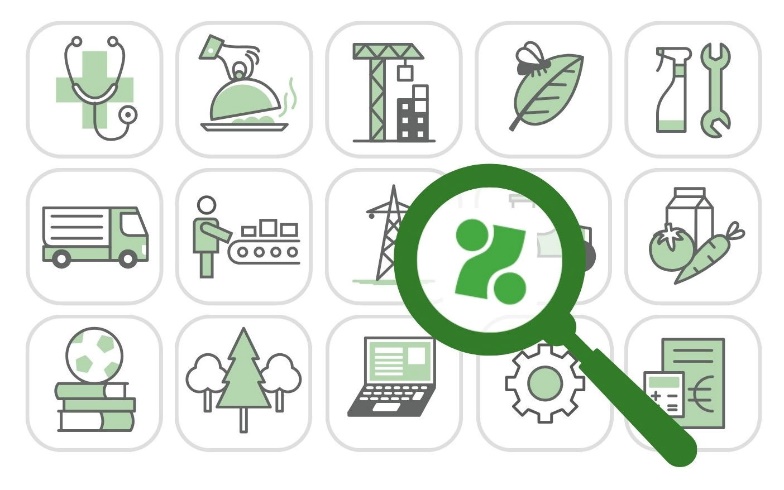 Sejem zaposlitvenih priložnosti
Zavod za zaposlovanje povezuje Slovenijo na enem mestu.Kdaj: v četrtek, 9. maja 2024, od 10. do 18. ureKje: Gospodarsko razstavišče v LjubljaniPridružite se nam na največjem zaposlitvenem dogodku pri nas!

Spoznajte odlične delodajalce iz različnih dejavnosti iz vse Slovenije in vse druge ključne ustanove s področja vseživljenjskega kariernega svetovanja in zaposlovanja.Na voljo bodo celovite informacije o:poklicih, možnostih usposabljanja, izobraževanja in štipendiranja, poklicni in zaposlitveni rehabilitaciji, delovnopravni zakonodaji in varstvu pravic, pokojninskem in invalidskem zavarovanju, zaposlovanju tujcev, delu v tujini itd.
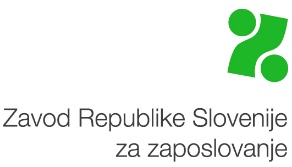 